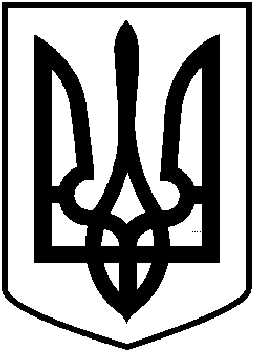 ЧОРТКІВСЬКА МІСЬКА РАДАВИКОНАВЧИЙ КОМІТЕТР І Ш Е Н Н Я                                                                        05 березня 2021 року                                                                                     № 161Про внесення змін до рішення виконавчого комітету від 20 березня 2019 року № 79 «Про встановлення тарифу на перевезення пасажирів на міських автобусних маршрутах загального користування»З метою надання пільг окремим категоріям громадян Чортківської міської територіальної громади та відшкодування витрат за їх перевезення на автобусних міських та приміських маршрутах загального користування, відповідно до статей 12, 13  Закону України «Про статус ветеранів війни та гарантії їх соціального захисту», статей 20, 21, 27 Закону України «Про статус і соціальний захист громадян, які постраждали внаслідок  Чорнобильської катастрофи», Закону України «Про основні засади соціального захисту ветеранів праці та інших громадян похилого віку», статті 37 Закону України «Про автомобільний транспорт», керуючись статтями 34, ч.1 ст. 52, ч.6 ст. 59, ст. 73  Закону України «Про місцеве самоврядування в Україні», виконавчий комітет міської радиВИРІШИВ:1. п.2, 3 рішення виконавчого комітету Чортківської міської ради від 20 березня 2019 року № 79 «Про встановлення тарифу на перевезення пасажирів на міських автобусних маршрутах загального користування» викласти в новій редакції, а саме: - п.2 «Встановити наступні тарифи на перевезення пасажирів на міських та приміських автобусних маршрутах загального користування з 01 квітня 2021 року: - в розмірі 6,00 грн. за одну поїздку при готівковому розрахунку по м.Чортків;- в розмірі 12,50 грн. за кожну поїздку при готівковому розрахунку по маршруту Чортків – Росохач, Росохач - Чортків;- в розмірі 5,50 грн. за одну поїздку при розрахунку безконтактною банківською карткою по м.Чортків»;- п.3 «Управлінню соціального захисту та охорони здоров’я міської ради здійснювати компенсацію перевізникам за перевезення пільгових категорій громадян Чортківської міської територіальної громади на підставі даного рішення, з розрахунку 6 (шість) гривень за одну поїздку по м.Чорткову та 12,50 грн. (дванадцять гривень 50 копійок) за маршрутом Чортків-Росохач та Росохач-Чортків.2.Дане рішення оприлюднити в засобах масової інформації та на офіційному веб-сайті міської ради.3.Копію рішення направити Управлінню соціального захисту та охорони здоров’я, управлінню комунального господарства, архітектури та капітального будівництва, перевізникам автобусних маршрутів.4.Контроль за виконанням даного рішення покласти на заступника міського голови  з питань  діяльності  виконавчих  органів  міської   ради Гурина В.М.Міський голова                                                                Володимир ШМАТЬКО